	                           Пятый  созыв  	           Двадцать седьмое заседание	В соответствии с Федеральным законом от 06.10.2003 № 131-ФЗ «Об общих принципах организации местного самоуправления в Российской Федерации», Федеральным законом от 21.07.2005 № 115-ФЗ «О концессионных соглашениях» (с изменениями и дополнениями), протестом прокуратуры города Октябрьский Республики Башкортостан о принятии муниципального нормативного правового акта от 23.06.2022 № Прдр-20800013-57-22/20800013, Совет городского округа город Октябрьский Республики БашкортостанР Е Ш И Л:1. Внести в Положение о концессионных соглашениях в городском округе город Октябрьский Республики Башкортостан, утвержденное решением Совета городского округа город Октябрьский Республики Башкортостан от 25.05.2017 № 98, следующие изменения:а) подпункт 9 пункта 1.5 изложить в следующей редакции:«9) объекты транспортной инфраструктуры и технологически связанные с ними транспортные средства, обеспечивающие деятельность, связанную с перевозками пассажиров транспортом общего пользования, за исключением метрополитена»;б) дополнить пунктом 1.13 следующего содержания:«1.13. Концессионным соглашением может предусматриваться передача концедентом во владение и в пользование концессионеру объекта незавершенного строительства, права на который зарегистрированы в Едином государственном реестре недвижимости, в целях осуществления концессионером деятельности, предусмотренной концессионным соглашением (за исключением случая, если концессионное соглашение заключается в отношении объекта, предусмотренного подпунктом 18 пункта 1.5 настоящего Положения).»;в) пункт 2.1 дополнить абзацем следующего содержания: «Концессионное соглашение, объектом которого является имущество, предусмотренное подпунктом 9 пункта 1.5 настоящего Положения, заключается в соответствие с частями 1.7 и 1.8 статьи 5, частями 2 и 8 статьи 9,  пунктом  6.6 части 1,  частью 4.2 статьи 10 Федерального закона «О концессионных соглашениях»;г) пункт 5.4 изложить в следующей редакции:«5.4. Лицо, выступающее с инициативой заключения концессионного соглашения, вправе представить в администрацию предложение о заключении концессионного соглашения с приложением проекта концессионного соглашения, включающего в себя существенные условия, предусмотренные статьей 10 Федерального закона «О концессионных соглашениях», и иные не противоречащие законодательству Российской Федерации условия.»;д) пункт 5.6 изложить в следующей редакции:«5.6. Лицо, выступающее с инициативой заключения концессионного соглашения, вправе проводить с администрацией переговоры, связанные с подготовкой проекта концессионного соглашения, до направления предложения о заключении концессионного соглашения.».2.  Настоящее решение вступает в силу со дня его принятия.3. Настоящее решение обнародовать в читальном зале архивного отдела администрации городского округа город Октябрьский Республики Башкортостан и разместить на официальном сайте городского округа город Октябрьский Республики Башкортостан (http://www.oktadm.ru).4. Контроль за выполнением настоящего решения возложить на комиссию по бюджету, налогам и вопросам собственности (Мифтахов Р.Г.), комиссию по жилищно-коммунальному хозяйству, строительству, земельным вопросам, экологии и чрезвычайным ситуациям (Волков Ю.А.), первого заместителя главы администрации Черкашнева М.А.Председатель Совета городского округа 							    	         А.А. Имангуловг.Октябрьский 26 августа 2022 года№ 301       БашЉортостан республиКаhы                  ОКТЯБРЬСКИЙ ЉАЛАhЫ                    Љала округы Советы452620,  Октябрьский ҡалаhы, Чапаев урамы, 23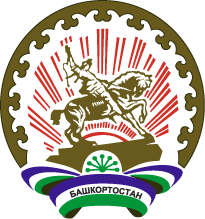 Республика  БашкортостанСОВЕТ ГОРОДСКОГО ОКРУГАГОРОД ОКТЯБРЬСКИЙ452620, город Октябрьский, улица Чапаева, 23Љарар                        РешениеО внесении изменений в Положение о концессионных соглашениях в городском округе город Октябрьский Республики, утвержденное решением Совета городского округа город Октябрьский Республики Башкортостан от 25.05.2017 № 98О внесении изменений в Положение о концессионных соглашениях в городском округе город Октябрьский Республики, утвержденное решением Совета городского округа город Октябрьский Республики Башкортостан от 25.05.2017 № 98О внесении изменений в Положение о концессионных соглашениях в городском округе город Октябрьский Республики, утвержденное решением Совета городского округа город Октябрьский Республики Башкортостан от 25.05.2017 № 98